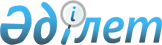 О внесении изменений в постановление акимата района от 16 ноября 2009 года № 248 "Об установлении дополнительного перечня лиц, относящихся к целевым группам населения Каргалинского района"
					
			Утративший силу
			
			
		
					Постановление акимата Каргалинского района Актюбинской области от 27 сентября 2013 года № 199. Зарегистрировано Департаментом юстиции Актюбинской области 18 октября 2013 года № 3653. Утратило силу постановлением акимата Каргалинского района Актюбинской области от 21 апреля 2017 года № 120      Сноска. Утратило силу постановлением акимата Каргалинского района Актюбинской области от 21.04.2017 № 120 (вводится в действие по истечении десяти календарных дней после дня его первого официального опубликования).

      В соответствии со статьей 31 Закона Республики Казахстан от 23 января 2001 года № 148 "О местном государственном управлении и самоуправлении в Республике Казахстан", пунктом 2 статьи 5 Закона Республики Казахстан от 23 января 2001 года № 149 "О занятости населения" акимат Каргалинского района ПОСТАНОВЛЯЕТ:

      1. Внести в постановление акимата района от 16 ноября 2009 года № 248 "Об установлении дополнительного перечня лиц, относящихся к целевым группам населения Каргалинского района" (зарегистрированное в Реестре государственной регистрации нормативных правовых актов за № 3-6-93 от 10 декабря 2009 года, опубликованное в районной газете Қарғалы за № 63-64 от 24 декабря 2009 года) следующие изменения:

      В преамбуле:

      1) слово "подпунктами" заменить словом "подпунктом";

      2) цифру 13 исключить.

      2. Контроль за исполнением настоящего постановления возложить на заместителя акима района Тынымгереева И.Д.

      3. Настоящее постановление вводится в действие по истечении десяти календарных дней после дня его первого официального опубликования.


					© 2012. РГП на ПХВ «Институт законодательства и правовой информации Республики Казахстан» Министерства юстиции Республики Казахстан
				
      Аким района

Р.Сыдыков
